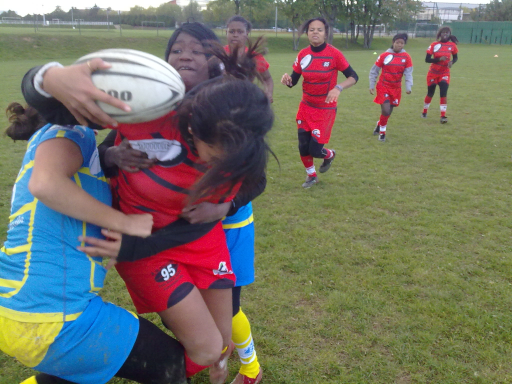 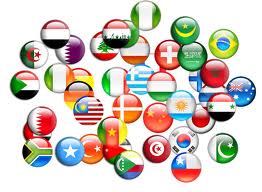 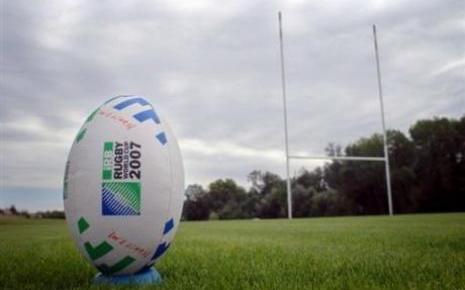 1) Présentation du projet Dans le cadre de l’insertion sociale des jeunes par le biais du sport, le Lycée Romain Rolland à Goussainville a développé une équipe U.N.S.S (Union Nationale du Sport Scolaire) de rugby féminine composée d’étudiantes de l’établissement.Ces dernières sont entraînées tous les lundi et les vendredi sur le stade municipal, par un enseignant d’Education Physique et Sportive du lycée (voir photos ci-dessous).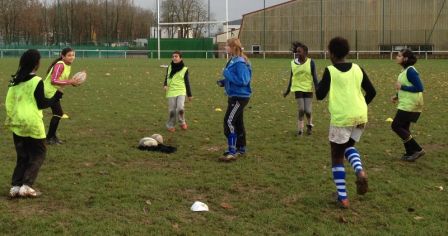 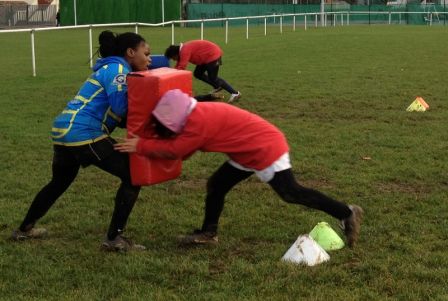 Afin de promouvoir l’activité rugbystique de ses jeunes joueuses, la direction de notre institution  a accordé l’organisation d’un tournoi international, lors du mois d’Avril, durant lequel des équipes U.N.S.S de différents pays s’affronteront sur le pré. Voilà donc pour nous (l’équipe pédagogique) l’occasion de mettre en place un projet pluridisciplinaire qui regroupe l’Education Physique et Sportive, l’Arts appliqués et la Structure Métallique.Le projet consiste à mettre en relation le savoir de tous les étudiants afin de réaliser des trophées qui seront remis aux gagnantes et participantes du tournoi.2) Projet Arts appliquésMadame VEGH enseignante d’arts appliqués a proposé comme support pédagogique à ses élèves, la réalisation de croquis qui permettront d’élaborer les trophées ainsi que l’affiche du tournoi. 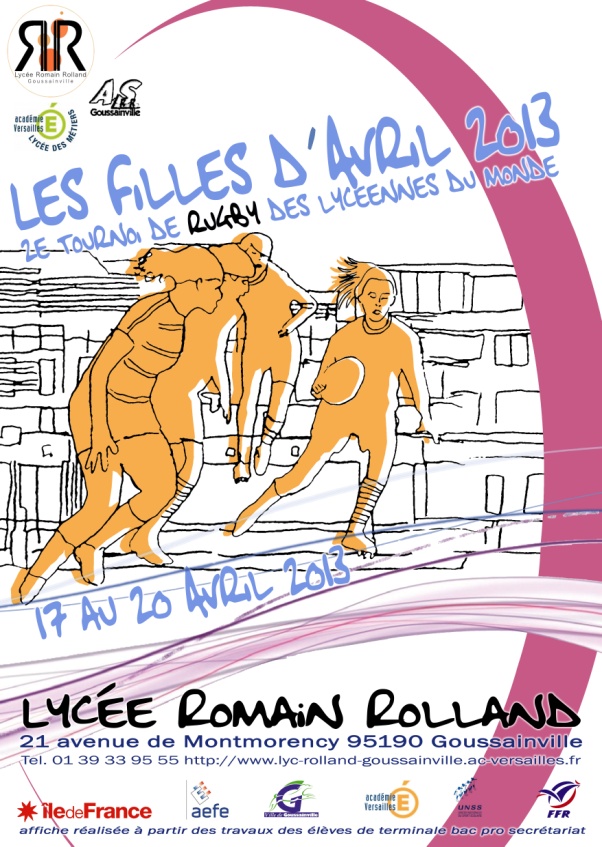 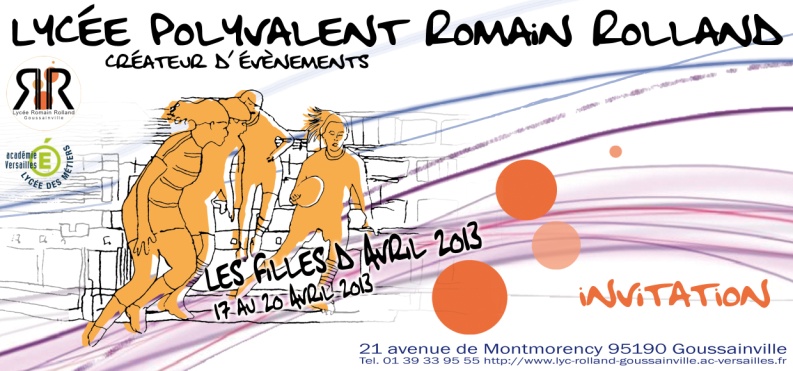 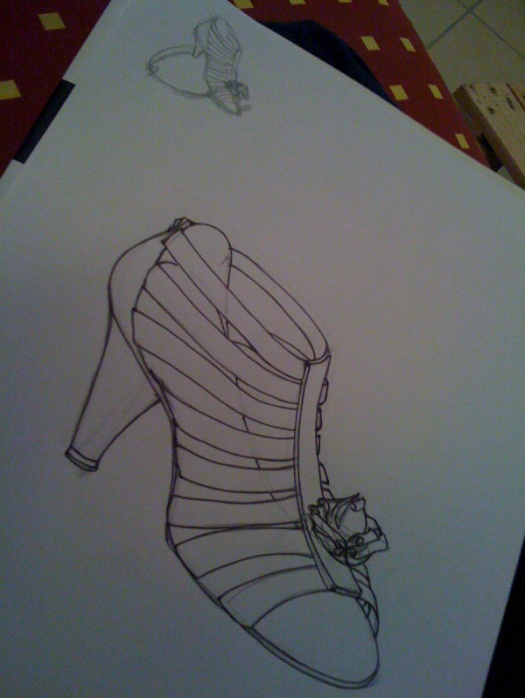 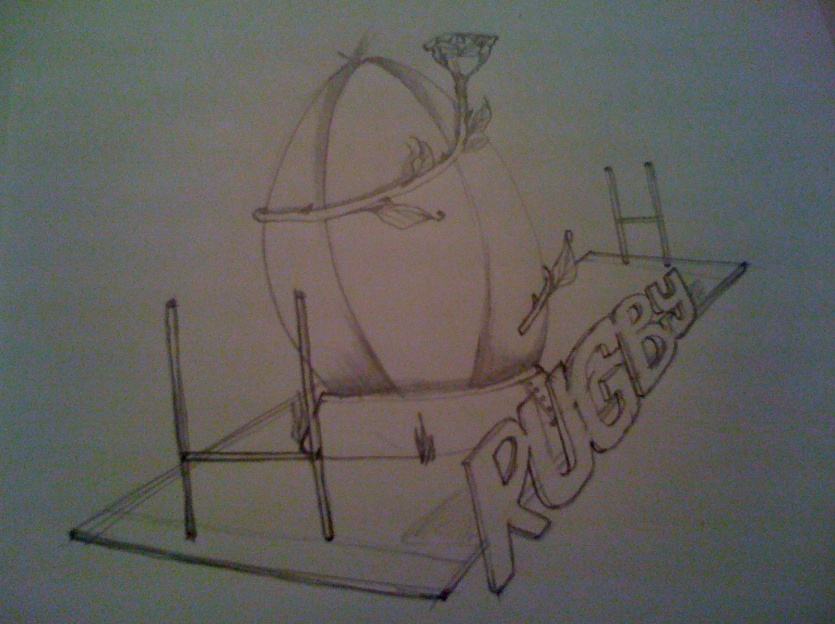 3) Projet Structure MétalliqueVoici un reportage photo qui retrace toutes les étapes de fabrication des trophées.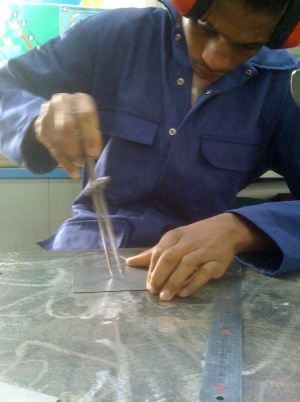 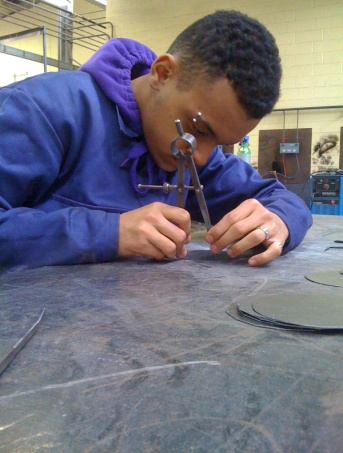 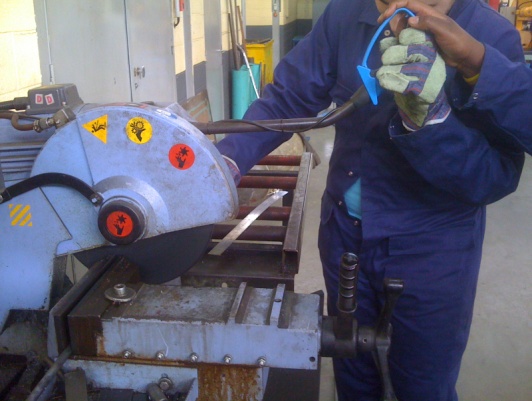 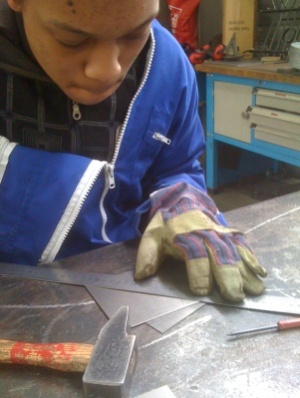 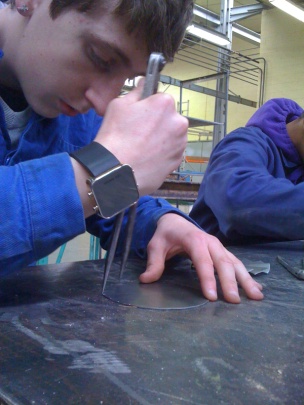 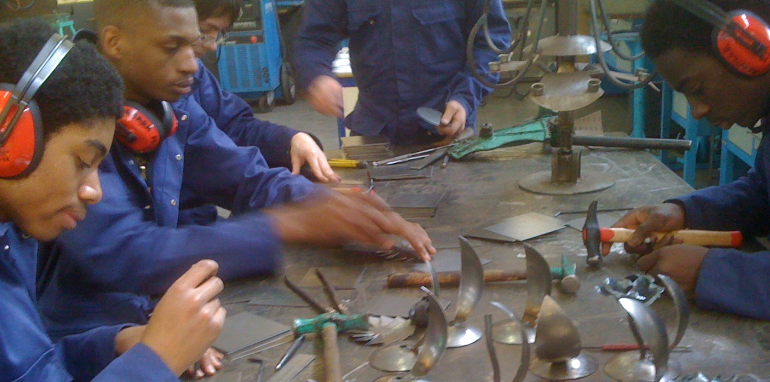 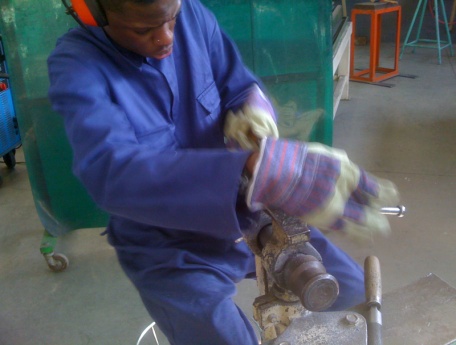 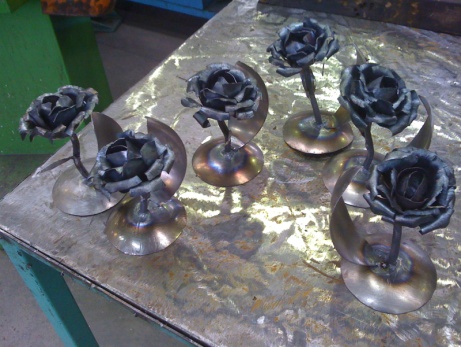 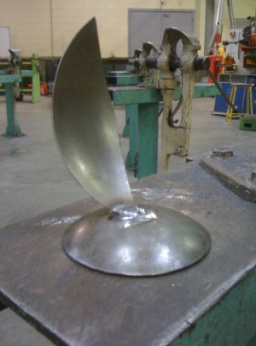 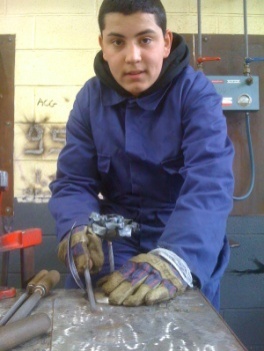 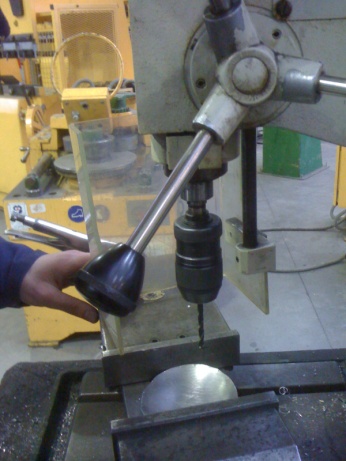 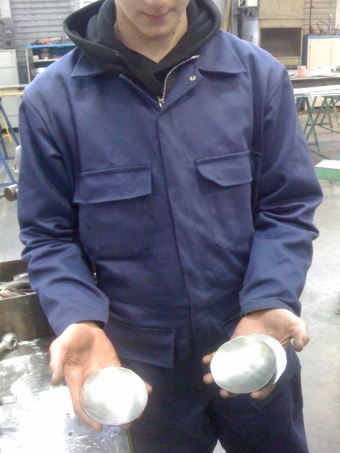 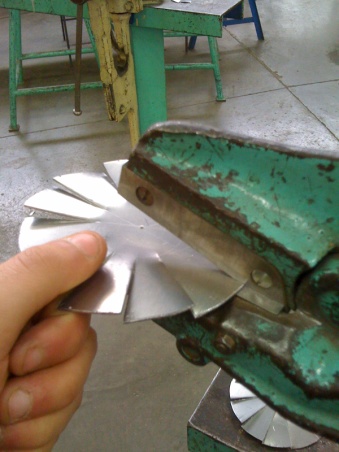 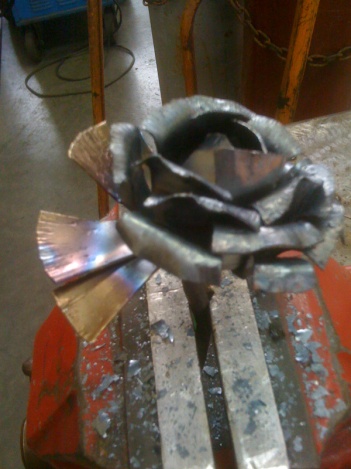 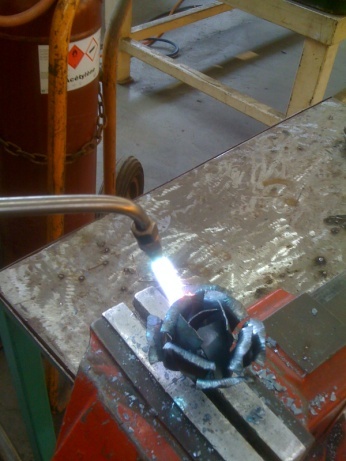 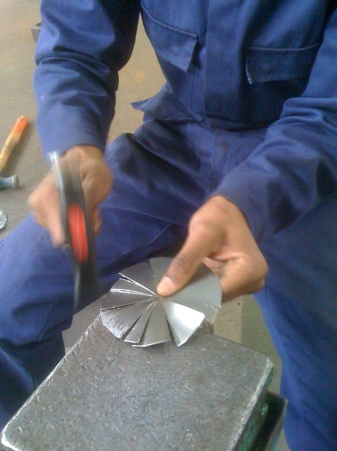 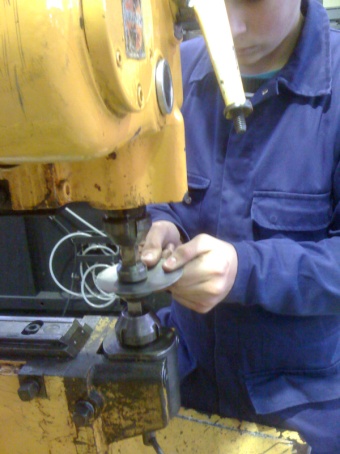 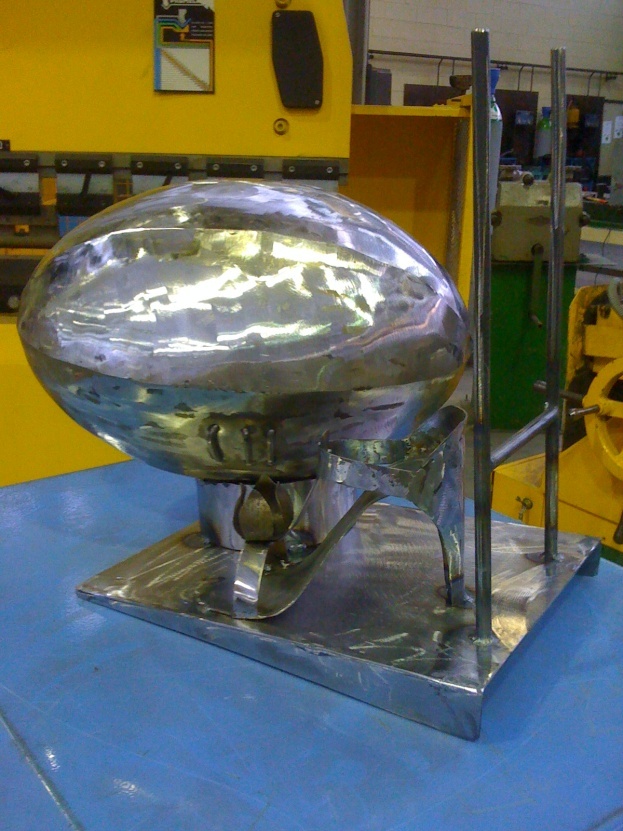 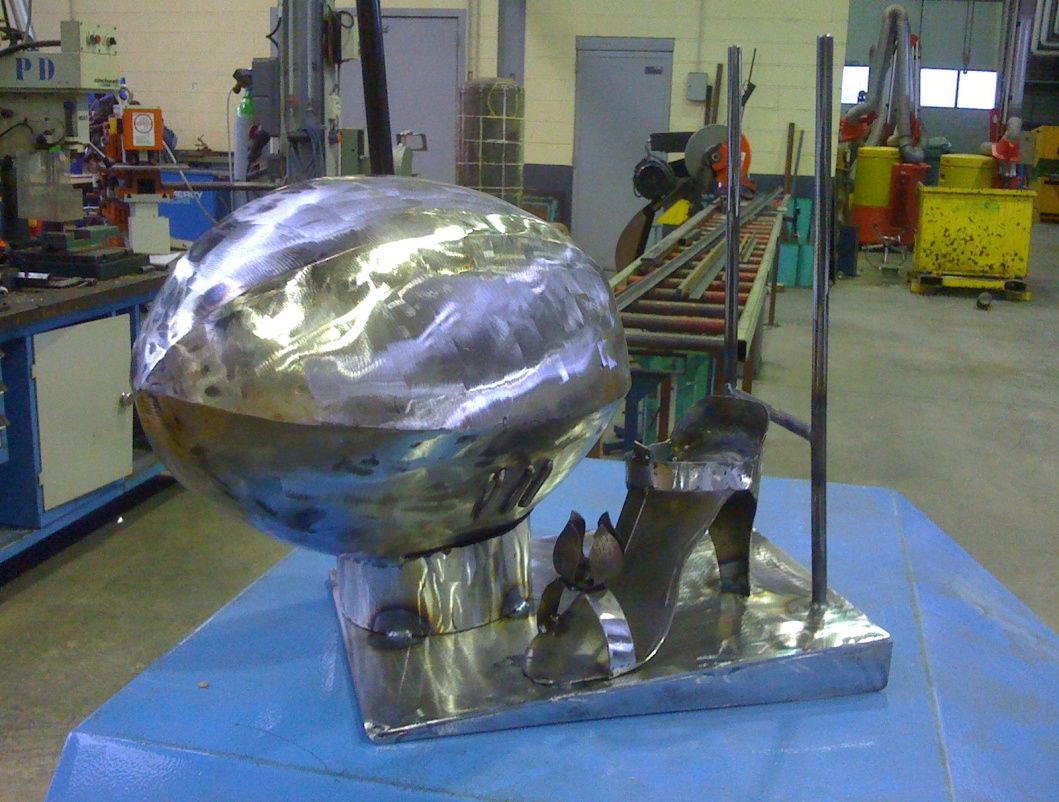 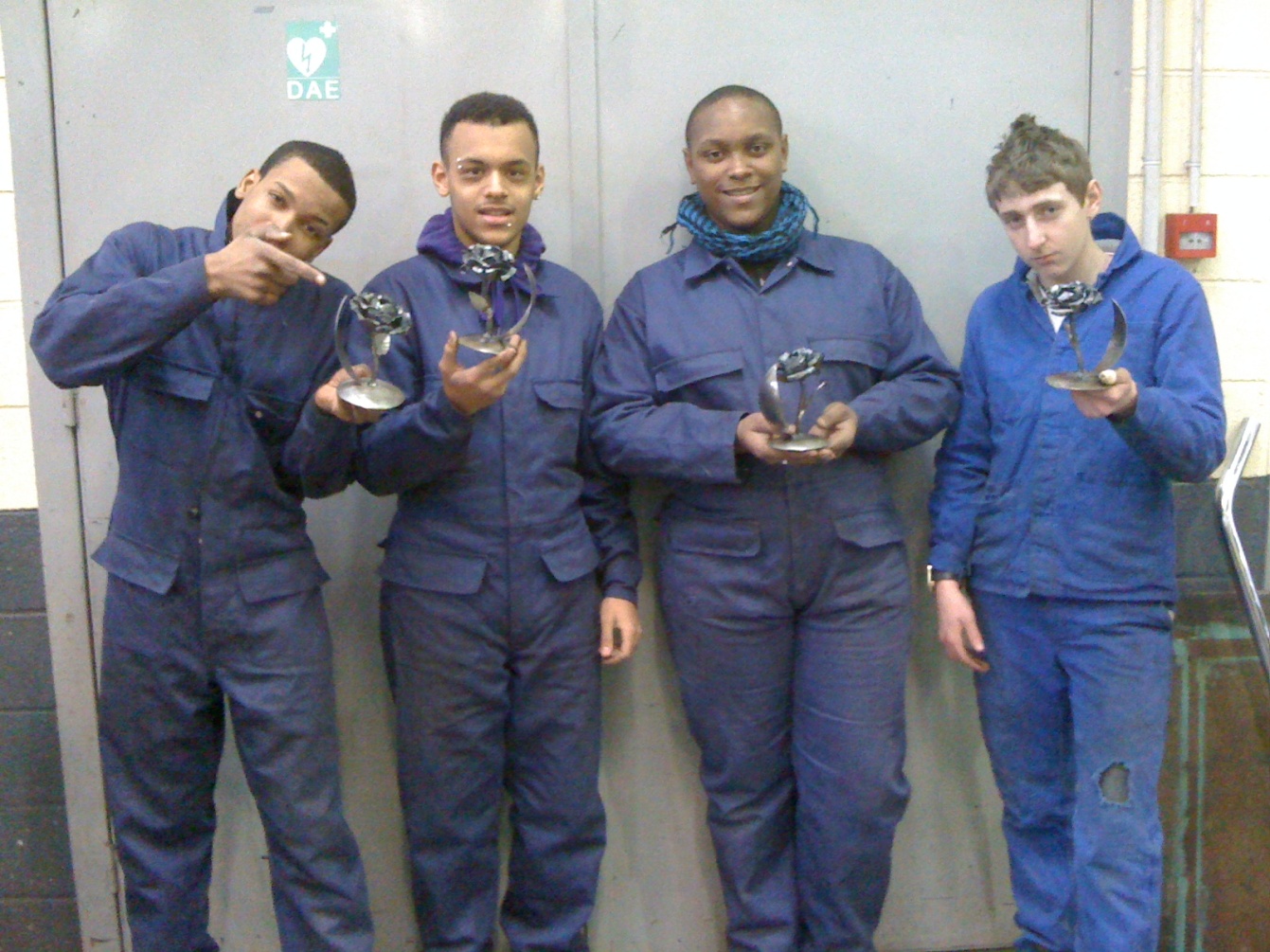 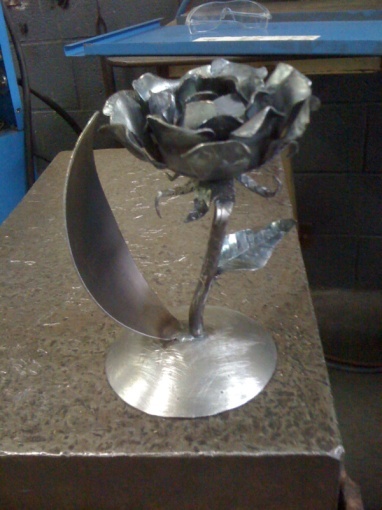 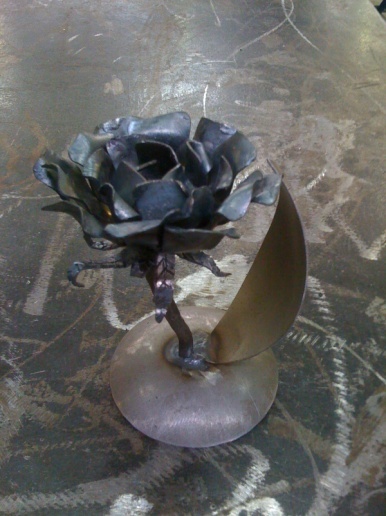 